MERSİN BÜYÜKŞEHİR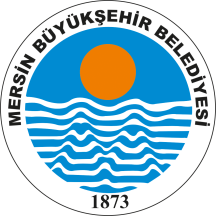 BELEDİYE MECLİSİ KARARIBirleşim Sayısı : (1)Oturum Sayısı : (1)Dönem Sayısı   : (3)Karar Tarihi    : 08/08/2016Karar Sayısı     : 778	 Büyükşehir Belediye Meclisi 08/08/2016 Pazartesi günü Büyükşehir Belediye Meclis Başkanı Burhanettin KOCAMAZ başkanlığında Mersin Büyükşehir Belediyesi Kongre ve Sergi Sarayı Toplantı Salonu’nda toplandı.Yol Yapım Bakım ve Onarım Dairesi Başkanlığı'nın 08/08/2016 tarih ve 20328092.313.02.02-E.24150 sayılı yazısı katip üye tarafından okundu.KONUNUN GÖRÜŞÜLMESİ VE OYLANMASI SONUNDA	Mersin İli, Yenişehir İlçesi hudutları dahilinde bulunan Hüseyin Okan Merzeci Bulvarı ile İsmet İnönü Bulvarı kesişimindeki “Limonluk Kavşağı’nda yapımı başlatılan katlı kavşağın isminin “Demokrasi Kavşağı” olarak belirlenmesi ile ilgili teklifin gündeme alınarak kabulüne, yapılan iş'ari oylama neticesinde mevcudun oy birliği ile karar verilmiştir.Burhanettin KOCAMAZ                     Enver Fevzi KÖKSAL     	 Ergün ÖZDEMİR        Meclis Başkanı	                                   Meclis Katibi	   	                Meclis Katibi